REPUBLIKA HRVATSKAMINISTARSTVO  HRVATSKIH BRANITELJAJAVNI POZIVza sufinanciranje književnih ili publicističkih djela o Domovinskom ratu sredstvima Državnog proračuna Republike Hrvatske u 2018. godinite anketni poziv za iskaz interesa za prijevod prethodno tiskanih djela i objavu u elektroničkom  obliku- pilot projekt –I.Predmet ovoga Javnog poziva je prikupljanje projektnih prijedloga književnih i publicističkih djela o Domovinskom ratu u 2018. godini za pripremu i tisak.Predmet ovog Javnog poziva je i anketno prikupljanje iskaza interesa za prijevod prethodno tiskanog djela o Domovinskom ratu na strani jezik i objavu u elektroničkom obliku, radi eventualnog planiranja proširenja projekta u slijedećoj godini. II.Djelo o Domovinskom ratu podrazumijeva književno ili publicističko ostvarenje koje tematizira osobni ili posredni doživljaj Domovinskog rata, događaj stvarne ili fikcijske naravi te ostvarenje koje može obrađivati samo jedan segment Domovinskog rata, ali i Domovinski rat u cijelosti.III.Sufinanciranje će se temeljiti na raspoloživim sredstvima osiguranim u Državnom proračunu Republike Hrvatske za 2018. godinu, u razdjelu 041 Ministarstvo hrvatskih branitelja, Aktivnost A 753025 FP 0820 „Sufinanciranje umjetničkih i dokumentarističkih djela o Domovinskom ratu“, Račun 3811 „Tekuće donacije u novcu“. IV. Svrha i cilj ovoga Javnog poziva je očuvanje i promicanje vrijednosti Domovinskog rata na temelju Programa Vlade Republike Hrvatske za mandat 2016.– 2020. te Strateškog plana Ministarstva hrvatskih branitelja za razdoblje 2018.-2020., kroz povećanu dostupnost pisane riječi o Domovinskom ratu u kulturnome životu, afirmacija pisane riječi i autora koji pišu o Domovinskom ratu.V.U Državnom proračunu za 2018. godinu za ovaj pilot projekt planirana su sredstva u ukupnom iznosu od 200.000,00 kn. Jednom projektu je po ovom Javnom pozivu moguće odobriti najviše do 20.000,00 kuna, a jedan podnositelj može prijaviti samo jedan projektni prijedlog.VI.Pravo sudjelovanja na ovom Javnom pozivu imaju sve fizičke osobe i udruge iz Domovinskog rata, registrirane u Republici Hrvatskoj barem godinu dana prije podnošenja zahtjeva, neovisno o njihovom prethodnom književnom ili publicističkom radu i iskustvu.VII.Zahtjev se podnosi na propisanom obrascu uz koji je potrebno priložiti sljedeću dokumentaciju: Obrazac zahtjeva (na propisanom Obrascu zahtjeva, potpisan, u izvorniku),Životopis autora,Životopis podnositelja ili odgovorne osobe podnositelja zahtjeva (kada autor nije podnositelj) Bibliografija autora,Sažetak djela za koje se traži sufinanciranje pripreme i tiska (jedna kartica teksta do 1800 znakova, uključujući i razmake – ne smije sadržavati ime autora!),Ogledni arak djela za koje se traži sufinanciranje pripreme i tiska (16-20 stranica teksta – ne smije sadržavati ime autora!), Jedna potpisana recenzija (za cijeli rukopis),Neobvezujuća ponuda tiskare / izdavača,Primjerak knjige (za anketni iskaz interese za prijevod na strani jezik i objavu u elektroničkom obliku),Prijedlog plana realizacije i troškovnik,Dokaz o registraciji (za udruge podnositelje zahtjeva).Dostavljena dokumentacija i primjerci knjiga neće se vraćati podnositeljima zahtjeva.  VIII.Financijska sredstva dodjeljivati će se kao potpora autorima ili udrugama iz Domovinskog rata za pripremu i tisak, književnih ili publicističkih djela o Domovinskom ratu i to za: roman, knjigu priča i sl., knjigu poezije, dramu, knjigu za djecu i/ili mlade, slikovnicu, strip, monografiju, esej ili kritiku, publicistiku i ostalo. Potpora podrazumijeva i donaciju do 50 primjeraka sufinanciranog djela kada bude otisnuto za potrebe Narodnih knjižnica i drugih institucija prema iskazanom interesu. Distribuciju će obaviti Ministarstvo hrvatskih branitelja. Potpora se neće dodjeljivati autorima ili udrugama iz Domovinskog rata za pripremu i tisak znanstvenih radova. IX.Potpune zahtjeve koji ispunjavaju uvjete iz Javnog poziva razmatrat će Povjerenstvo za vrednovanje imenovano od strane ministra hrvatskih branitelja, sastavljeno od predstavnika Ministarstva hrvatskih branitelja te stručnjaka za hrvatski jezik, književnost i povijest. Povjerenstvo za vrednovanje samostalno je u svojim odlukama i mišljenjima te predlaže donošenje odluka o sufinanciranju i visini odobrenih sredstava, odnosno predlaže odbijanje zahtjeva.X.Prilikom ocjenjivanja pristiglih radova Povjerenstvo za vrednovanje ocjenjuje jezično-stilske vrijednosti, estetske vrijednosti, uspješnost interpretacije teme te autentičnost prijavljenog djela. XI. Povjerenstvo za vrednovanje zadržava pravo ne predložiti sufinanciranje niti jednog od pristiglih projektnih prijedloga ukoliko ti projektni prijedlozi ne budu zadovoljavali kriterije za vrednovanje iz točke X. Javnog poziva.XII.Ministarstvo će s autorima izabranih djela sklopiti Ugovor o sufinanciranju književnog ili dokumentarističkog djela o Domovinskom ratu. Ministarstvo zadržava pravo kontrole namjenskog utroška sredstava. U slučaju nenamjenskog utroška sredstava nositelj projekta je ista dužan vratiti na način reguliran Ugovorom. XIII.Prijave se dostavljaju isključivo poštanskim putem na adresu Ministarstva hrvatskih branitelja s naznakom „Javni poziv za sufinanciranje književnih ili publicističkih djela o Domovinskom ratu – ne otvaraj“, Zagreb, Trg Nevenke Topalušić 1. XIV.Zakašnjele zahtjeve, nepotpune i one koje ne zadovoljavaju uvjete iz ovog Javnog poziva neće se razmatrati. Povjerenstvo za vrednovanje zadržava pravo zatražiti dodatna pojašnjenja ili dokumentaciju radi kvalitetne i stručne ocjene zahtjeva. XV.Javni poziv s obrascem zahtjeva za sufinanciranje objavljuje se na mrežnoj stranici Ministarstva www.branitelji.gov.hr , a otvoren je od 12. srpnja 2018. godine do 15. rujna 2018. godine. Sve dodatne informacije mogu se dobiti u Ministarstvu hrvatskih branitelja na e-adresi: ministarstvo@branitelji.hr  KLASA: 	612-10/18-01/1URBROJ: 	522-07/1-2-18-11U Zagrebu, 	05. srpnja 2018.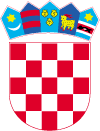 